‘Министерство образования и науки Республики БашкортостанГосударственное автономное образовательное учреждение дополнительного образования «Региональный центр выявления, поддержки и развития способностей и талантов у детей и молодежи Республики Башкортостан «Аврора»Программа регионального этапа Интеллектуальной ОлимпиадыПриволжского федерального округа среди школьников       Робототехника          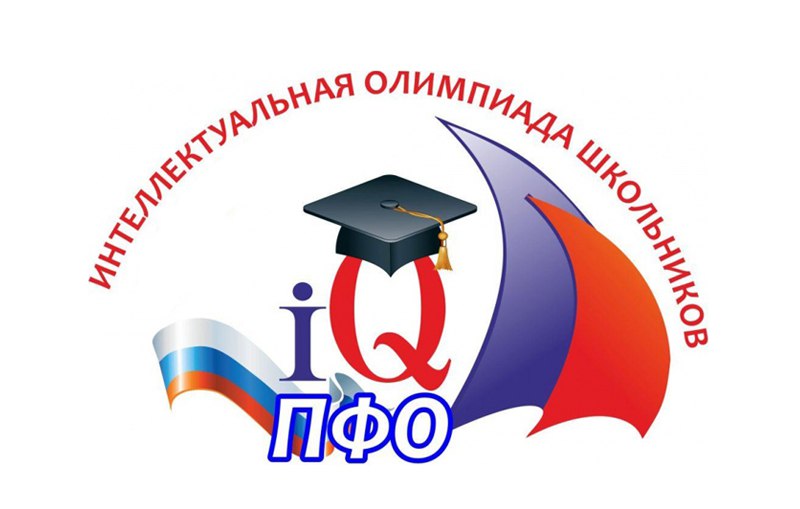 Уфа – 2021Дата проведения: 26 февраля 2021 г.Участники: обучающиеся 8-11 классов средних общеобразовательных организаций МР/ГО, расположенных в пределах Республики Башкортостан.  Время проведения: 11.30 – 17.15 ч.Место проведения: ГАОУДО «Центр развития талантов «Аврора», г. Уфа, ул. Мира, 14Программа регионального этапа Интеллектуальной ОлимпиадыПриволжского федерального округа среди школьников«Робототехника»11.30 – 12.00 – регистрация участников12.00 – 16.00 – соревнования                      	16.00 – 17.00 – перерыв для участников, подведение итогов  17.15 – награждение, закрытие Олимпиады